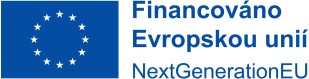 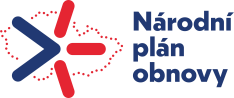 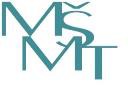 Příloha č. 2: Kupní smlouva zakázky č. 2022-6Systémové číslo E-ZAK P22V00001334KUPNÍ SMLOUVASubjekty smlouvyKupující:Základní škola a Mateřská škola Děčín XXVII, Kosmonautů 177, příspěvková organizaceSídlo:	Kosmonautů 177, Děčín XXVII, 405 02 Jednající z pověření:	Mgr. Věry FloriánovéIČO:	72744367Bankovní spojení:	KB Děčín: č. ú.: 22932431/0100 v dalším textu smlouvy uváděna jako „kupující“aProdávající:Obchodní společnost:	Af Office s.r.o.Právní forma:	společnost s.r.o.Sídlo:	Jednořadá 1051/53, 160 00 Praha 6 - BubenečZastoupené:	Jiřím SikorouIČO:	26768771DIČ:	CZ26768771Bankovní spojení:	Raiffeisenbank a.s.Číslo účtu:	103 102 99 00 / 5500Obchodní společnost je zapsána v OR u Městského soudu v Praze oddíl C vložka 92433 / 01, dále jen jako„prodávající“, společně s kupujícím dále jen smluvní strany.uzavřeli níže uvedeného dne ve smyslu ustanovení § 409 a násl. obchodního zákoníku v platném znění tuto kupní smlouvu:Předmět smlouvyProdávající se zavazuje dodat kupujícímu a převést na něj vlastnické právo k následujícímu zboží:Kupující se zavazuje od prodávajícího uvedené zboží převzít a zaplatit za jeho dodání a instalaci kupní cenu sjednanou ve výši a způsobem uvedeným v čl. IV. této smlouvy.Podmínky plnění předmětu smlouvyProdávající je povinen dodat kupujícímu zboží dle Krycí listu (Příloha č. 1 této smlouvy) a specifikace uvedené v čl. III. této smlouvy v termínu do 30. 12. 2022 na uvedenou adresu kupujícího.Prodávající splní svůj závazek předáním zboží kupujícímu spolu s dodacím listem, a to v místě sídla kupujícího.O převzetí zboží bude sepsán protokol o předání a převzetí zboží, podepsaný oběma smluvními stranami.Nebude-li zboží dodáno ve lhůtě uvedené v čl. III., odst. 1, je kupující oprávněn od smlouvy odstoupit.Vlastnictví k prodávanému a instalovanému zboží přechází na kupujícího zaplacením kupní ceny.Nebezpečí škody na zboží přechází na kupujícího podepsáním protokolu o převzetí zboží ve smyslu bodu 2 tohoto článku.Cena a platební podmínkyCena za dodané zboží činí:Cena za zboží byla mezi subjekty smlouvy sjednána na základě výběrového řízení, ve kterém byla kupujícím jakožto zadavatelem výběrového řízení vybrána jako nejvýhodnější, a činí celkem bez DPH 240 885,00 Kč, s DPH 291 470,85 Kč (slovy dvěstědevadesátjednatisícčtyřistasedmdesát korun českých a osmdesát pět haléřů), z toho DPH je 21 %.Tato cena, která zahrnuje veškeré náklady prodávajícího, je cenou nejvýše přípustnou a může být změněna jen v případě změny daňových předpisů její výše včetně DPH.Prodávající vyúčtuje kupní cenu za zboží tak, že předloží fakturu, která musí mít náležitosti daňového dokladu v souladu se zákonem č. 235/2004 Sb., o dani z přidané hodnoty, ve znění pozdějších předpisů. Faktura musí být doložena protokolem o předání a převzetí zboží.Námitky proti údajům uvedeným na faktuře může kupující uplatnit do konce lhůty její splatnosti s tím, že jí odešle zpět prodávajícímu s uvedením výhrad. Tímto okamžikem se staví lhůta splatnosti a nová lhůta splatnosti běží od doručení opravené faktury kupujícímu.Cenu za dodané zboží zaplatí kupující prodávajícímu převodem z účtu, na základě daňového dokladu (faktury) s lhůtou splatnosti 30 dnů ode dne jeho doručení, na adresu uvedenou v čl. I., odst. 1, této smlouvy.Dnem zaplacení kupní ceny (faktury) se rozumí den odepsání kupní ceny z účtu kupujícího.Prodávající prohlašuje, že na zboží neváznou práva třetí osoby.Záruční a servisní podmínkyNesplňuje-li zboží vlastnosti stanovené touto smlouvou a ustanovením § 420 Obchodního zákoníku, má vady. Za vady se považuje i dodání jiného zboží, než určuje smlouva a vady v dokladech nutných k užívání zboží.Prodávající nenese odpovědnost za vady, na něž se vztahuje záruka za jakost, jestliže tyto vady vznikly prokazatelným zaviněním kupujícího.Záruční lhůta je stanovena na dobu 24 měsíců a začíná běžet ode dne převzetí zboží dle protokolu ve smyslu bodu III. 3. této smlouvy.Kupující je povinen v souladu s příslušnými ustanoveními Obchodního zákoníku bez zbytečného odkladu oznámit prodávajícímu zjištěné vady dodaného zboží poté, co je při vynaložení odborné péče zjistil.V případě, že kupující v záruční době včas uplatní zjištěné závady na zboží, je prodávající povinen vady odstranit v co nejkratší lhůtě.Vady zboží uplatňuje kupující na adrese prodávajícího.Závěrečná ustanoveníProdávající je povinen umožnit osobám oprávněným k výkonu kontroly, provést kontrolu dokladů souvisejících s plněním zakázky a dále je povinen uchovat účetní záznamy po dobu stanovenou podmínkami pro archivaci.Ve všech ostatních záležitostech neupravených touto smlouvou se vzájemný vztah obou smluvních stran řídí příslušnými ustanoveními Občanského a Obchodního zákoníku a ostatních právních předpisů platných na území České republiky.Nedílnou součástí této smlouvy je příloha č. 1 „Nabídka podaná prodávajícím ve výběrovém řízení“ (Krycí list nabídky zakázky č. 2022-6).V případě sporu se smluvní strany pokusí dosáhnout vyřešení sporu mimosoudním jednáním. Jestliže během takového jednání nebude shody dosaženo, každá ze smluvních stran má právo obrátit se na příslušný soud.Veškeré změny a doplňky k této smlouvě jsou možné po vzájemné dohodě obou smluvních stran, a to výhradně písemně ve formě číslovaných dodatků.Obě smluvní strany potvrzují, že tato smlouva byla uzavřena svobodně a vážně, na základě projevené vůle obou smluvních stran, že souhlasí s jejím obsahem a že tato smlouva nebyla sjednána v tísni ani za jinak jednostranně nevýhodných podmínek.Smlouva se vyhotovuje ve dvou stejnopisech po jednom pro každou ze smluvních stran.V Děčíně dne 12. 12. 2022		V Praze dneJiří SikoraDigitálně podepsal Jiří SikoraDatum: 2022.12.0720:52:54 +01'00'za kupujícího	za prodávajícíhoBankovní spojeníTelefonIČe-mailKB Děčín73149523372744367reditelka@zsbreziny.cz22932431/0100Bankovní spojeníTelefonIČe-mailKB Děčín73149523372744367reditelka@zsbreziny.cz22932431/0100názevmnožstvíparametryBBC MICRO:BIT V2.21 - MIKROPOČÍTAČ PRO VÝUKU PROGRAMOVÁNÍ28micro USB kabel pro micro:bit – délka 1 m28futrálek pro micro:bit28organizér střední2Cytron EDU:BIT Tréninková a projektová sada pro micro:bit2TPBot1Kvadrilion - magnetické čtverce5IQ Link5IQ Puzzle Pro5IQ Obvody5IQ Twist5IQ Fokus5IQ Fit5Decrypto5Pix Blocks5Senzor:bit pro micro:bit – univerzální rozšiřující modul5Octopus světelné čidlo5Octopus teplotní čidlo DS18B20 vodotěsné5Octopus zvukový senzor5Octopus čidlo slunečhího UV zářezní (GUVA-S12SD)5Octopus analogové kapacitní čidlo půdní vlhkosti5Octopus snímač vodní hladiny5Ultrazvukový měřič vzdálenosti HC-SR045Držák baterií AAA s vypínačem pro micro:bit28Joystick:bit V2 plus s úchyty – gamepad modul pro micro:bit2Cutebot micro:bit chytré závodní auto V3.02Belkin nabíjecí stanice pro 2 x 5 tabletů odnímatelná + 10port USB nabíječka3Lenovo Tab M10+ (3rd Gen)26ZAAJ0382CZ/10,61"/2000x1200/4GB/128 GB/An12/GrayFlipové Pouzdro pro Lenovo Tab M10 Plus 3nd gen.26Asus ExpertBook B1 B15004i3-1215U/15,6"/FHD/8GB/256GBSSD/UHD/W11Pro/Black/2RGenius myš NX-70054UGO brašna pro NB ASAMA BS100 15.6" černá4Bankovní spojeníTelefonIČe-mailKB Děčín73149523372744367reditelka@zsbreziny.cz22932431/0100KsNázevCena za 1 ks bez DPHCena celkemCena celkem s DPH28BBC MICRO:BIT V2.21 - MIKROPOČÍTAČ PRO VÝUKU PROGRAMOVÁNÍ640,00 Kč17 920,00 Kč21 683,20 Kč28micro USB kabel pro micro:bit – délka 1 m55,00 Kč1 540,00 Kč1 863,40 Kč28futrálek pro micro:bit65,00 Kč1 820,00 Kč2 202,20 Kč2organizér střední210,00 Kč420,00 Kč508,20 Kč2Cytron EDU:BIT Tréninková a projektová sada pro micro:bit1 160,00 Kč2 320,00 Kč2 807,20 Kč1TPBot990,00 Kč990,00 Kč1 197,90 Kč5Kvadrilion - magnetické čtverce460,00 Kč2 300,00 Kč2 783,00 Kč5IQ Link235,00 Kč1 175,00 Kč1 421,75 Kč5IQ Puzzle Pro235,00 Kč1 175,00 Kč1 421,75 Kč5IQ Obvody270,00 Kč1 350,00 Kč1 633,50 Kč5IQ Twist235,00 Kč1 175,00 Kč1 421,75 Kč5IQ Fokus235,00 Kč1 175,00 Kč1 421,75 Kč5IQ Fit235,00 Kč1 175,00 Kč1 421,75 Kč5Decrypto540,00 Kč2 700,00 Kč3 267,00 Kč5Pix Blocks440,00 Kč2 200,00 Kč2 662,00 Kč5Senzor:bit pro micro:bit – univerzální rozšiřující modul195,00 Kč975,00 Kč1 179,75 Kč5Octopus světelné čidlo50,00 Kč250,00 Kč302,50 Kč5Octopus teplotní čidlo DS18B20 vodotěsné170,00 Kč850,00 Kč1 028,50 Kč5Octopus zvukový senzor60,00 Kč300,00 Kč363,00 Kč5Octopus čidlo slunečhího UV zářezní (GUVA-135,00 Kč675,00 Kč816,75 KčBankovní spojeníTelefonIČe-mailKB Děčín73149523372744367reditelka@zsbreziny.cz22932431/0100S12SD)5Octopus analogové kapacitní čidlo půdní vlhkosti95,00 Kč475,00 Kč574,75 Kč5Octopus snímač vodní hladiny75,00 Kč375,00 Kč453,75 Kč5Ultrazvukový měřič vzdálenosti HC-SR0440,00 Kč200,00 Kč242,00 Kč28Držák baterií AAA s vypínačem pro micro:bit55,00 Kč1 540,00 Kč1 863,40 Kč2Joystick:bit V2 plus s úchyty – gamepad modul pro micro:bit435,00 Kč870,00 Kč1 052,70 Kč2Cutebot micro:bit chytré závodní auto V3.0910,00 Kč1 820,00 Kč2 202,20 Kč3Belkin nabíjecí stanice pro 2 x 5 tabletů odnímatelná + 10port USB nabíječka8 540,00 Kč25 620,00 Kč31 000,20 Kč26Lenovo Tab M10+ (3rd Gen)4 360,00 Kč113 360,00 Kč137 165,60 Kč26Flipové Pouzdro pro Lenovo Tab M10 Plus 3nd gen.290,00 Kč7 540,00 Kč9 123,40 Kč4Asus ExpertBook B1 B150011 270,00 Kč45 080,00 Kč54 546,80 Kč4Genius myš NX-7005140,00 Kč560,00 Kč677,60 Kč4UGO brašna pro NB ASAMA BS100 15.6" černá240,00 Kč960,00 Kč1 161,60 KčBankovní spojeníTelefonIČe-mailKB Děčín73149523372744367reditelka@zsbreziny.cz22932431/0100